УкраїнаСАРНЕНСЬКий РАЙОННИЙ  ЛІЦЕЙ “ЛІДЕР”Сарненської  районної  ради  рівненської областіЗатверджено:Наказвід «   »                  20__ р., № __Директор:___________ ____                     (прізвище, ініціали)                         ________________                                         (підпис)ІНСТРУКЦІЯЗ ОХОРОНИ ПРАЦІ № 4для гардеробника1.Загальні положення 1.1. Ця інструкція розроблена, є нормативним актом з охорони праці та обов'язкове для виконання гардеробником, містить вимоги при виконанні ним робіт в навчальному закладі.1.2. До роботи допускаються особи без спеціальної освіти, які пройшли медичний огляд, вступний інструктаж, первинний інструктаж з охорони праці на робочому місці, пожежної безпеки, електробезпеки, інструктаж з безпечних методів роботи.1.3. Робочим місцем працівника є гардероб.1.4. Гардеробник для збереження здоров'я повинен дотримуватися правил внутрішнього розпорядку, знати і виконувати:- правила користування первинними засобами пожежогасіння;- вимоги з охорони праці, виробничої санітарії;- правила особистої гігієни;1.5. При отриманні травми або виявленні несправностей, необхідно негайно повідомити завгоспа.1.6. Порушення вимог щодо охорони праці є порушенням трудової дисципліни, винні притягуються до дисциплінарної відповідальності.2. Вимоги безпеки перед початком роботи.2.1. Перед початком роботи надіти спецодяг (бавовняний халат).2.2. Переконатися в надійному кріпленні вішалок і повному наявності на них гачків.2.3. Перевірити цілісність стекол і щільність закриття рам.2.4. Перевірити санітарний стан приміщення гардеробної.3. Вимоги безпеки під час роботи.3.1. Прибирання гардеробу проводити після початку занять.3.2. Не допускати присутності в гардеробній сторонніх осіб.3.3. Не залишати свій пост до видачі останньої зданої речі.4. Вимоги безпеки після закінчення роботи.4.1. Привести в порядок приміщення гардеробу;4.2. Провести у відповідність вішалки;4.3. Зняти спецодяг і ретельно вимити руки.5. Вимоги безпеки в аварійних ситуаціях.5.1. Аварійні ситуації можуть виникнути при:- порушення правил електробезпеки, пожежної безпеки, стихійних лихах. 5.2. При аварійних ситуаціях:- довести до відома адміністрацію;- вміти надати першу долікарську допомогу;- при евакуації учнів залучити класних керівників в допомогу для видачі одягу;- по можливості виключити доступ сторонніх осіб до місця аварії;- вжити заходів до ліквідації аварії.Розробив:               _________________  			_________________                                    Інструкцію отримав(ла)і з її змістом ознайомлений(а)    _________________  			_________________                                                                                                           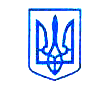 